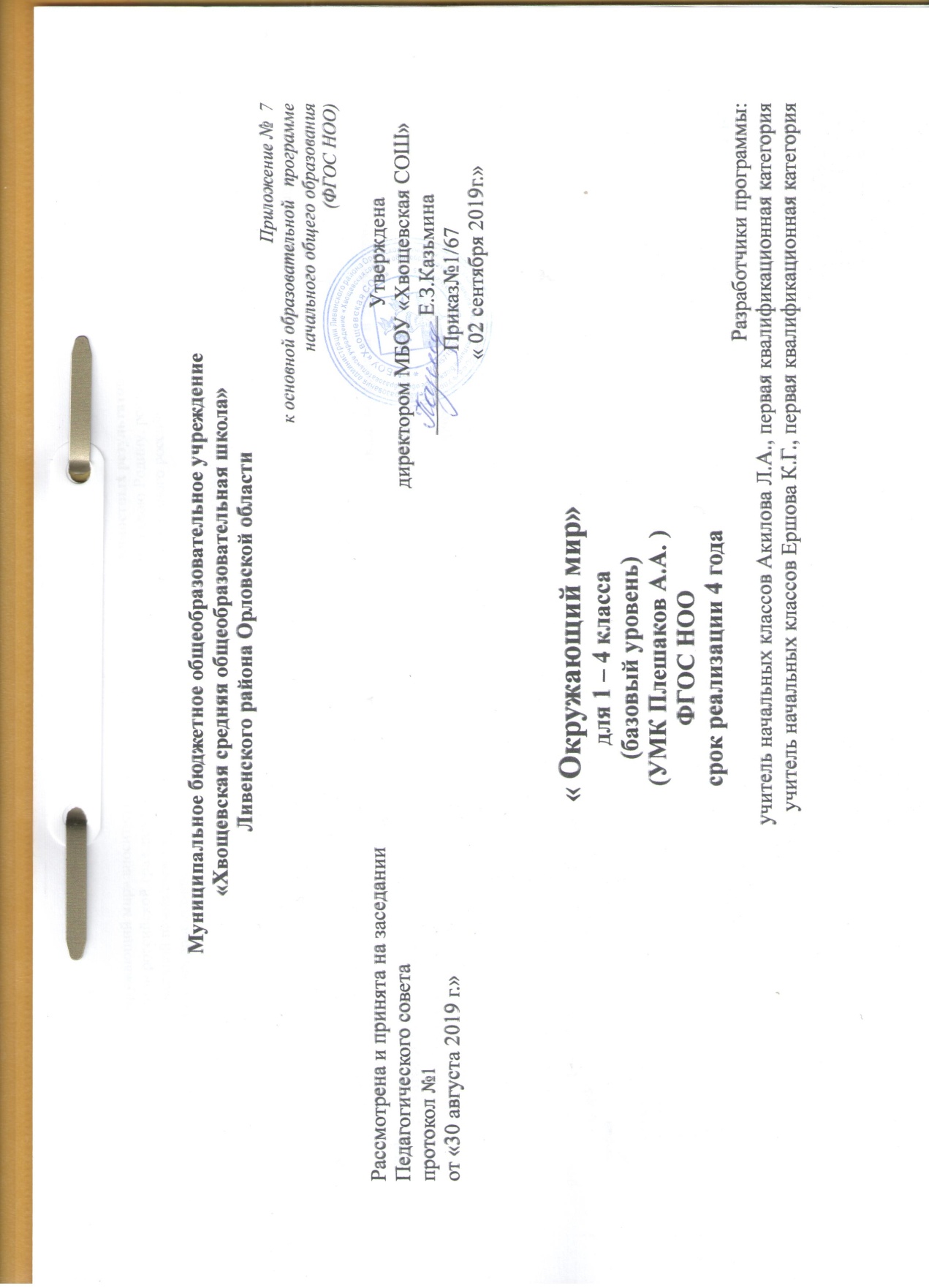 Планируемые результаты Освоение курса «Окружающий мир» вносит существенный вклад в достижение личностных результатовначального образования, а именно:1) формирование основ российской гражданской идентичности, чувства гордости за свою Родину, российский народ и историю России, осознание своей этнической и национальной принадлежности; формирование ценностей многонационального российского общества; становление гуманистических и демократических ценностных ориентации;2) формирование целостного, социально ориентированного взгляда на мир в его органичном единстве и разнообразии природы, народов, культур и религий;3) формирование уважительного отношения к иному мнению, истории и культуре других народов;4) овладение начальными навыками адаптации в динамично изменяющемся и развивающемся мире;5) принятие и освоение социальной роли обучающегося, развитие мотивов учебной деятельности и формирование личностного смысла учения;6) развитие самостоятельности и личной ответственности за свои поступки, в том числе в информационной деятельности, на основе представлений о нравственных нормах, социальной справедливости и свободе;7) формирование эстетических потребностей, ценностей и чувств;8) развитие этических чувств, доброжелательности и эмоционально-нравственной отзывчивости, понимания и сопереживания чувствам других людей;9) развитие навыков сотрудничества со взрослыми и сверстниками в разных социальных ситуациях, умения не создавать конфликтов и находить выходы из спорных ситуаций;10) формирование установки на безопасный, здоровый образ жизни, наличие мотивации к творческому труду, работе на результат, бережному отношению к материальным и духовным ценностям.Изучение курса «Окружающий мир» играет значительную роль в достижении метапредметных результатов начального образования, таких как: 1) овладение способностью принимать и сохранять цели и задачи учебной деятельности, поиска средств её осуществления;2) освоение способов решения проблем творческого и поискового характера;3) формирование умения планировать, контролировать и оценивать учебные действия в соответствии с поставленной задачей и условиями её реализации; определять наиболее эффективные способы достижения результата;4) формирование умения понимать причины успеха/неуспеха учебной деятельности и способности конструктивно действовать даже в ситуациях неуспеха;5) освоение начальных форм познавательной и личностной рефлексии; 6) использование знаково-символических средств представления информации для создания моделей изучаемых объектов и процессов, схем решения учебных и практических задач;7) активное использование речевых средств и средств информационных и коммуникационных технологий (ИКТ) для решения коммуникативных и познавательных задач;8) использование различных способов поиска (в справочных источниках и открытом учебном информационном пространстве сети Интернет), сбора, обработки, анализа, организации, передачи и интерпретации информации в соответствии с коммуникативными и познавательными задачами и технологиями учебного предмета «Окружающий мир»;9) овладение логическими действиями сравнения, анализа, синтеза, обобщения, классификации по родовидовым признакам, установления аналогий и причинно-следственных связей, построения рассуждений, отнесения к известным понятиям;10) готовность слушать собеседника и вести диалог; готовность признавать возможность существования различных точек зрения и права каждого иметь свою; излагать своё мнение и аргументировать свою точку зрения и оценку событий;11) определение общей цели и путей её достижения; умение договариваться о распределении функций и ролей в совместной деятельности; осуществлять взаимный контроль в совместной деятельности, адекватно оценивать собственное поведение и поведение окружающих;12) овладение начальными сведениями о сущности и особенностях объектов, процессов и явлений действительности (природных, социальных, культурных, технических и др.) в соответствии с содержанием учебного предмета «Окружающий мир»; 13) овладение базовыми предметными и межпредметными понятиями, отражающими существенные связи и отношения между объектами и процессами;14) умение работать в материальной и информационной среде начального общего образования (в том числе с учебными моделями) в соответствии с содержанием учебного предмета «Окружающий мир».При изучении курса «Окружающий мир» достигаются следующие предметные результаты:1) понимание особой роли России в мировой истории, воспитание чувства гордости за национальные свершения, открытия, победы;2) сформированность уважительного отношения к России, родному краю, своей семье, истории, культуре, природе нашей страны, её современной жизни;3) осознание целостности окружающего мира, освоение основ экологической грамотности, элементарных правил нравственного поведения в мире природы и людей, норм здоровьесберегающего поведения в природной и социальной среде;4) освоение доступных способов изучения природы и общества (наблюдение, запись, измерение, опыт, сравнение, классификация и др. с получением информации из семейных архивов, от окружающих людей, в открытом информационном пространстве);5) развитие навыков устанавливать и выявлять причинно-следственные связи в окружающем миреМЕТАПРЕДМЕТНЫЕ РЕЗУЛЬТАТЫ РегулятивныеОбучающийся научится:- понимать и принимать учебную задачу, сформулированную совместно с учителем;- сохранять учебную задачу урока (воспроизводить её на определённом этапе урока при выполнении задания по просьбе учителя);- выделять из темы урока известные и неизвестные знания и умения;- планировать своё высказывание (выстраивать последовательность предложений для раскрытия темы);-  планировать последовательность операций на отдельных этапах урока;- фиксировать в конце урока удовлетворённость/неудовлетворённость своей работой на уроке (с помощью средств, предложенных учителем), объективно относиться к своим успехам/неуспехам;оценивать правильность выполнения заданий, используя «Странички для самопроверки» и шкалы оценивания, предложенные учителем;соотносить выполнение работы с алгоритмом, составленным совместно с учителем;контролировать и корректировать своё поведение по отношению к сверстникам в ходе совместной деятельности.ПознавательныеОбучающийся научится:понимать и толковать условные знаки и символы, используемые в учебнике и рабочих тетрадях для передачи информации;находить и выделять при помощи взрослых информацию, необходимую для выполнения заданий, из разных источников;использовать схемы для выполнения заданий, в том числе схемы-аппликации, схемы-рисунки;понимать содержание текста, интерпретировать смысл, фиксировать полученную информацию в виде записей, рисунков, фотографий, таблиц;анализировать объекты окружающего мира, схемы, рисунки с выделением отличительных признаков;классифицировать объекты по заданным (главным) критериям;сравнивать объекты по заданным критериям (по эталону, на ощупь, по внешнему виду);осуществлять синтез объектов при работе со схемами-аппликациями;устанавливать причинно-следственные связи между явлениями;строить рассуждение (или доказательство своей точки зрения) по теме урока в соответствии с возрастными нормами;проявлять индивидуальные творческие способности при выполнении рисунков, рисунков-символов, условных знаков, подготовке сообщений, иллюстрировании рассказов;моделировать объекты, явления и связи в окружающем мире (в том числе связи в природе, между отраслями экономики, производственные цепочки).КоммуникативныеОбучающийся научится:	- включаться в коллективное обсуждение вопросов с учителем и сверстниками;-  формулировать ответы на вопросы;- слушать партнёра по общению и деятельности, не перебивать, не обрывать на полуслове, вникать в смысл того, о чём говорит собеседник;- договариваться и приходить к общему решению при выполнении заданий;- высказывать мотивированное суждение по теме урока (на основе своего опыта и в соответствии с возрастными нормами);- поддерживать в ходе выполнения задания доброжелательное общение друг с другом;- признавать свои ошибки, озвучивать их, соглашаться, если на ошибки указывают другие;- употреблять вежливые слова в случае неправоты «Извини, пожалуйста», «Прости, я не хотел тебя обидеть», «Спасибо за замечание, я его обязательно учту» и др.;-  понимать и принимать задачу совместной работы (парной, групповой), распределять роли при выполнении заданий;-  строить монологическое высказывание, владеть диалогической формой речи (с учётом возрастных особенностей, норм);-  готовить небольшие сообщения, проектные задания с помощью взрослых;-   составлять небольшие рассказы на заданную тему.ПРЕДМЕТНЫЕ РЕЗУЛЬТАТЫОбучающийся научится:-  находить на карте Российскую Федерацию, Москву — столицу России;- называть субъект Российской Федерации, в котором находится город (село), где живут учащиеся;- различать государственные символы России — флаг, герб, гимн;- приводить примеры народов России;- сравнивать город и село, городской и сельский дома;- различать объекты природы и предметы рукотворного мира;
- оценивать отношение людей к окружающему миру;- различать объекты и явления неживой и живой природы;находить связи в природе, между природой и человеком:проводить наблюдения и ставить опыты;измерять температуру воздуха, воды, тела человека;определять объекты природы с помощью атласа-определителя;    сравнивать объекты природы, делить их на группы;ухаживать за комнатными растениями и животными живого уголка;находить нужную информацию в учебнике и дополнительной литературе;соблюдать правила поведения в природе, читать и рисовать экологические знаки;различать составные части экономики, объяснять их взаимосвязь;прослеживать производственные цепочки, изображать их с помощью моделей;узнавать различные строительные машины и материалы, объяснять их назначение;различать виды транспорта;приводить примеры учреждений культуры и образования;определять профессии людей по фотографиям и описаниям, находить взаимосвязи между трудом людей различных профессий;    различать внешнее и внутреннее строение тела человека;правильно строить режим дня, соблюдать правила личной гигиены;соблюдать правила безопасного поведения на улице и в быту, на воде и в лесу;     различать основные дорожные знаки, необходимые пешеходу;соблюдать основные правила противопожарной безопасности;правильно вести себя при контактах с незнакомцами;оценивать характер взаимоотношений людей в семье, в школе, в кругу сверстников;приводить примеры семейных традиций;соблюдать правила вежливости при общении со взрослыми и сверстниками, правила культурного поведения в школе и других общественных местах;различать стороны горизонта, обозначать их на схеме;ориентироваться на местности разными способами;	различать формы земной поверхности, сравнивать холм и гору;     различать водные объекты, узнавать их по описанию!    читать карту и план, правильно показывать на настенной карте;    находить и показывать на глобусе и карте мира материки  и океаны;    различать  физическую  и  политическую  карты,  находить и показывать на политической карте мира разные страны.СОДЕРЖАНИЕ УЧЕБНОГО ПРЕДМЕТАЧеловек и природаПрирода — это то, что нас окружает, но не создано человеком. Природные объекты и предметы, созданные человеком. Неживая и живая природа. Признаки предметов (цвет, форма, сравнительные размеры и др.). Примеры явлений природы: смена времён года, снегопад, листопад, перелёты птиц, смена,, времени суток, рассвет, закат, ветер, дождь, гроза.Вещество — это то, из чего состоят все природные объекты и предметы. Разнообразие веществ в окружающем мире. Примеры веществ: соль, сахар, вода, природный газ. Твёрдые тела, жидкости, газы. Простейшие практические работы с веществами, жидкостями, газами.Звёзды и планеты. Солнце — ближайшая к нам звезда, источник света и тепла для всего живого на Земле. Земля — планета, общее представление о форме и размерах Земли. Глобус как модель Земли. Географическая карта и план. Материки и океаны, их названия, расположение на глобусе и карте. Важнейшие природные объекты своей страны, района. Ориентирование на местности. Компас. Смена дня и ночи на Земле. Вращение Земли как причина смены дня и ночи. Времена года, их особенности (на основе наблюдений). Обращение Земли вокруг Солнца как причина смены времён года. Смена времён года в родном крае на основе наблюдений.Погода, её составляющие (температура воздуха, облачность, осадки, ветер). Наблюдение за погодой своего края. Предсказание погоды и его значение в жизни людей.Формы земной поверхности: равнины, горы, холмы, овраги (общее представление, условное обозначение равнин и гор на карте). Особенности поверхности родного края (краткая характеристика на основе наблюдений).Водные богатства, их разнообразие (океан, море, река, озеро, пруд); использование человеком. Водные богатства родного края (названия, краткая характеристика на основе наблюдений).Воздух — смесь газов. Свойства воздуха. Значение воздуха для растений, животных, человека.Вода. Свойства воды. Состояния воды, её распространение в природе, значение для живых организмов и хозяйственной жизни человека. Круговорот воды в природе.Горные породы и минералы. Полезные ископаемые, их значение в хозяйстве человека, бережное отношение людей к полезным ископаемым. Полезные ископаемые родного края (2—3 примера).Почва, её состав, значение для живой природы и для хозяйственной жизни человека.Растения, их разнообразие. Части растения (корень, стебель, лист, цветок, плод, семя). Условия, необходимые для жизни растения (свет, тепло, воздух, вода). Наблюдение роста растений, фиксация изменений. Деревья, кустарники, травы. Дикорастущие и культурные растения. Роль растений в природе и жизни людей, бережное отношение человека к растениям. Растения родного края, названия и краткая характеристика на основе наблюдений.Грибы, их разнообразие, значение в природе и жизни людей; съедобные и ядовитые грибы. Правила сбора грибов.Животные, их разнообразие. Условия, необходимые для жизни животных (воздух, вода, тепло, пища). Насекомые, рыбы, птицы, звери, их отличия. Особенности питания разных животных (хищные, растительноядные, всеядные). Размножение животных (на примере насекомых, рыб, птиц, зверей). Дикие и домашние животные. Роль животных в природе и жизни людей, бережное отношение человека к животным. Животные родного края, названия, краткая характеристика на основе наблюдений.Лес, луг, водоём — единство живой и неживой природы (солнечный свет, воздух, вода, почва, растения, животные). Круговорот веществ. Взаимосвязи в природном сообществе: растения — пища и укрытие для животных; животные — распространители плодов и семян растений. Влияние человека на природные сообщества. Природные сообщества родного края (2—3 примера на основе наблюдений).Природные зоны России: общее представление, основные природные зоны (природные условия, растительный и животный мир, особенности труда и быта людей, влияние человека на природу изучаемых зон, охрана природы).Человек — часть природы. Зависимость жизни человека от природы. Этическое и эстетическое значение природы в жизни человека. Положительное и отрицательное влияние деятельности человека на природу (в том числе на примере окружающей местности). Экологические проблемы и способы их решения. Правила поведения в природе. Охрана природных богатств: воды, воздуха, полезных ископаемых, растительного и животного мира. Заповедники, национальные парки, их роль в охране природы. Красная книга России, её значение, отдельные представители растений и животных Красной книги. Посильное участие в охране природы. Личная ответственность каждого человека за сохранность природы.Всемирное наследие. Международная Красная книга. Международные экологические организации (2—3 примера). Международные экологические дни, их значение, участие детей в их проведении.Общее представление о строении тела человека. Системы органов (опорно-двигательная, пищеварительная, дыхательная, кровеносная, нервная, органы чувств), их роль в жизнедеятельности организма. Гигиена систем органов. Измерение температуры тела человека, частоты пульса. Личная ответственность каждого человека за состояние своего здоровья и здоровья окружающих его людей. Внимание, забота, уважительное отношение к людям с ограниченными возможностями здоровья.Человек и обществоОбщество — совокупность людей, которые объединены общей культурой и связаны друг с другом совместной деятельностью во имя общей цели. Духовно-нравственные и культурные ценности — основа жизнеспособности общества.Человек — член общества, носитель и создатель культуры. Понимание того, как складывается и развивается культура общества и каждого её члена. Общее представление о вкладе в культуру человечества традиций и религиозных воззрений разных народов. Взаимоотношения человека с другими людьми. Культура общения с представителями разных национальностей, социальных групп: проявление уважения, взаимопомощи, умения прислушиваться к чужому мнению. Внутренний мир человека: общее представление о человеческих свойствах и качествах.Семья — самое близкое окружение человека. Семейные традиции. Взаимоотношения в семье и взаимопомощь членов семьи. Оказание посильной помощи взрослым. Забота о детях, престарелых, больных — долг каждого человека. Хозяйство семьи. Родословная. Имена и фамилии членов семьи. Составление схемы родословного древа, истории семьи. Духовно-нравственные ценности в семейной культуре народов России и мира.Младший школьник. Правила поведения в школе, на уроке. Обращение к учителю. Классный, школьный коллектив, совместная учёба, игры, отдых. Составление режима дня школьника.Друзья, взаимоотношения между ними; ценность дружбы, согласия, взаимной помощи. Правила взаимоотношений со взрослыми, сверстниками, культура поведения в школе и других общественных местах. Внимание к сверстникам, одноклассникам, плохо владеющим русским языком, помощь им в ориентации в учебной среде и окружающей обстановке.Экономика, её составные части: промышленность, сельское хозяйство, строительство, транспорт, торговля. Товары и услуги. Роль денег в экономике. Государственный и семейный бюджет. Экологические последствия хозяйственной деятельности людей. Простейшие экологические прогнозы. Построение безопасной экономики — одна из важнейших задач общества.Природные богатства и труд людей — основа экономики. Значение труда в жизни человека и общества. Трудолюбие как общественно значимая ценность в культуре народов России и мира. Профессии людей. Личная ответственность человека за результаты своего труда и профессиональное мастерство.Общественный транспорт. Транспорт города или села. Наземный, воздушный и водный транспорт. Правила пользования транспортом. Средства связи: почта, телеграф, телефон, электронная почта.Средства массовой информации: радио, телевидение, пресса, Интернет. Избирательность при пользовании средствами массовой информации в целях сохранения духовно-нравственного здоровья.Наша Родина — Россия, Российская Федерация. Ценностно-смысловое содержание понятий: Родина, Отечество, Отчизна. Государственная символика России: Государственный герб России, Государственный флаг России, Государственный гимн России; правила поведения при прослушивании гимна. Конституция — Основной закон Российской Федерации. Права ребёнка.Президент Российской Федерации — глава государства. Ответственность главы государства за социальное и духовно-нравственное благополучие граждан.Праздник в жизни общества как средство укрепления общественной солидарности и упрочения духовно-нравственных связей между соотечественниками. Новый год, Рождество, День защитника Отечества, 8 Марта, День весны и труда, День Победы, День России, День защиты детей, День народного единства, День Конституции. Оформление плаката или стенной газеты к общественному празднику.Россия на карте, государственная граница России.Москва — столица России. Святыни Москвы — святыни России. Достопримечательности Москвы: Кремль, Красная площадь, Большой театр и др. Характеристика отдельных исторических событий, связанных с Москвой (основание Москвы, строительство Кремля и др.). Герб Москвы. Расположение Москвы на карте.Города России. Санкт-Петербург: достопримечательности (Зимний дворец, памятник Петру I — Медный всадник, разводные мосты через Неву и др.), города Золотого кольца России (по выбору). Святыни городов России. Россия — многонациональная страна. Народы, населяющие Россию, их обычаи, характерные особенности быта (по выбору). Основные религии народов России: православие, ислам, иудаизм, буддизм. Уважительное отношение к своему и другим народам, их религии, культуре, истории. Проведение спортивного праздника на основе традиционных детских игр народов своего края.Родной край — частица России. Родной город (село), регион (область, край, республика): название, основные достопримечательности; музеи, театры, спортивные комплексы и пр. Особенности труда людей родного края, их профессии. Названия разных народов, проживающих в данной местности, их обычаи, характерные особенности быта. Важные сведения из истории родного края. Святыни родного края. Проведение дня памяти выдающегося земляка.История Отечества. Счёт лет в истории. Наиболее важные и яркие события общественной и культурной жизни страны в разные исторические периоды: Древняя Русь, Московское государство, Российская империя, СССР, Российская Федерация. Картины быта, труда, духовно-нравственных и культурных традиций людей в разные исторические времена. Выдающиеся люди разных эпох как носители базовых национальных ценностей. Охрана памятников истории и культуры. Посильное участие в охране памятников истории и культуры своего края. Личная ответственность каждого человека за сохранность историко-культурного наследия своего края.Страны и народы мира. Общее представление о многообразии стран, народов, религий на Земле. Знакомство с несколькими странами: название, расположение на политической карте, столица, главные достопримечательности. Бережное отношение к культурному наследию человечества — долг всего общества и каждого человека.Правила безопасной жизниЦенность здоровья и здорового образа жизни.Режим дня школьника, чередование труда и отдыха в режиме дня; личная гигиена. Физическая культура, закаливание, игры на воздухе как условие сохранения и укрепления здоровья.Личная ответственность каждого человека за сохранение и укрепление своего физического и нравственного здоровья. Номера телефонов экстренной помощи. Первая помощь при лёгких травмах (ушиб, порез, ожог), обмораживании, перегреве.Дорога от дома до школы, правила безопасного поведения на дорогах, в лесу, на водоёме в разное время года. Правила противопожарной безопасности, основные правила обращения с газом, электричеством, водой. Опасные места в квартире, доме и его окрестностях (балкон, подоконник, лифт, стройплощадка, пустырь и т. д.). Правила безопасности при контактах с незнакомыми людьми.Правила безопасного поведения в природе. Правила безопасности при обращении с кошкой и собакой.Экологическая безопасность. Бытовой фильтр для очистки воды, его устройство и использование.Забота о здоровье и безопасности окружающих людей — нравственный долг каждого человека.Тематическое планирование1 КЛАСС (66 ч)
Учебно-методическое обеспечение образовательного процесса«Окружающий мир» (учебник в 2-х частях). Автор: А.А. Плешаков Издательство «Просвещение» 2016 гОкружающий мир. Рабочие программы. Пособие для учителей общеобразовательных организаций. Москва «Просвещение» 2014 г   Календарно – тематическое планирование 1 класс  (2 часа в неделю,  всего 66 часов)Календарно – тематическое планирование  2 класс  (2 часа в неделю, всего 68 часов)	Календарно – тематическое планирование3 класс (2 часа в неделю, всего 68 часов)Календарно – тематическое планирование 4 класс(2 часа в неделю, всего 68 часов)Введение (1 ч)Знакомство с учебником и учебными пособиями.Что и Кто? (22 ч)Что такое Родина? Что мы знаем о народах России? Что мы знаем о Москве? Что у нас над головой? Что у нас под ногами? Что общего у разных растений? Что растет на подоконнике? Что растет на клумбе? Что это за листья? Что такое хвоинки? Кто такие насекомые? Кто такие рыбы? Кто такие птицы? Кто такие звери? Что окружает нас дома? Что умеет компьютер? Что вокруг нас может быть опасным? На что похожа наша планета?Что такое Родина? Что мы знаем о народах России? Что мы знаем о Москве? Что у нас над головой? Что у нас под ногами? Что общего у разных растений? Что растет на подоконнике? Что растет на клумбе? Что это за листья? Что такое хвоинки? Кто такие насекомые? Кто такие рыбы? Кто такие птицы? Кто такие звери? Что окружает нас дома? Что умеет компьютер? Что вокруг нас может быть опасным? На что похожа наша планета?Как, откуда и куда? (12 ч)Как живет семья? Откуда в наш дом приходит вода и куда она уходит? Откуда в наш дом приходит электричество? Как путешествует письмо? Куда текут реки? Откуда берутся снег и лед? Как живут растения? Как живут животные? Как зимой помочь птицам? Откуда берется и куда девается мусор? Откуда в снежках грязь?Где и когда (10 ч)Когда учиться интересно? Когда придет суббота? Когда наступит лето? Где живут белые медведи? Где живут слоны? Где зимуют птицы? Когда появилась одежда? Когда изобрели велосипед Когда мы станем взрослыми?Почему и зачем? (21 ч)Почему Солнце светит днем, а солнце ночью? Почему Луна бывает разной? Почему идет дождь и дует ветер? Почему звенит звонок? Почему радуга разноцветная? Почему мы любим кошек и собак? Почему мы не будем рвать цветы и ловить бабочек? Почему в лесу мы будем соблюдать тишину? Зачем мы спим ночью? Почему нужно есть много овощей и фруктов? Почему нужно чистить зубы и мыть руки? Зачем нам телефон и телевизор? Зачем нужны автомобили? Зачем нужны поезда? Зачем строят корабли? Зачем строят самолеты? Почему в автомобиле и поезде нужно соблюдать правила безопасности? Почему на корабле и в самолете нужно соблюдать правила безопасности? Зачем люди осваивают космос? Почему мы часто слышим слово «экология»?2 КЛАСС (68 ч)Где мы живем? (4 ч)Родна страна. Город и село.Природа и рукотворный мир. Наш адрес в мире.Природа (20 ч)Неживая и живая природа. Явления природы. Что такое погода. В гости к осени. Звездное небо. Заглянем в кладовые земли. Про воздух и про воду. Какие бывают растения. Какие бывают животные. Невидимые нити. Дикорастущие и культурные растения. Дикие и домашние животные. Комнатные растения. Животные живого уголка. Про кошек и собак. Красная книга.Жизнь города и села (10 ч)Что такое экономика. Из чего что сделано. Как построить дом. Какой бывает транспорт. Культура и образование. Все профессии важны. В гости к зиме.Здоровье и безопасность (9 ч)Строение тела человека. Если хочешь быть здоров. Берегись автомобиля! Школа пешехода. Домашние опасности. Пожар. На воде и в лесу. Опасные незнакомцы.Общение (7 ч)Наша дружная семья. В школе. Правила вежливости. Ты и твои друзья. Мы – зрители и пассажиры.Путешествия (18 ч)Посмотри вокруг. Ориентирование на местности. Формы земной поверхности. Водные богатства. В гости к весне. Россия на карте. Путешествие по Москве. Московский Кремль. Город на Неве. Путешествие по Оке. Путешествие по планете. Путешествие по материкам. Страны мира. Впереди лето.3 КЛАСС (68 ч)Как устроен мир? (7ч)Природа. Человек. Общество. Что такое экология. Природа в опасности!Эта удивительная природа (19 ч)Тела, вещества, частицы. Разнообразие веществ. Воздух и его охрана. Вода. Превращения и круговороты воды. Берегите воду! Как разрушаются камни. Что такое почва. Разнообразие растений. Солнце, растения и мы с вами. Размножение и развитие растений. Охрана растений. Разнообразие животных. Кто что есть? Размножение и развитие животных. Охрана животных. В царстве грибов. Великий круговорот жизни.Мы и наше здоровье (10 ч)Организм человека. Органы чувств. Надежная защита организма. Опора тела и движение. Наше питание. Дыхание и кровообращение. Умей предупреждать болезни. Здоровый образ жизни.Наша безопасность (8 ч)Огонь, вода и газ. Чтобы путь был счастливым. Дорожные знаки. Опасные места. Природа и наша безопасность. Экологическая безопасность.Чему учит экономика (13 ч)Для чего нужна экономика. Природные богатства и труд людей – основа экономики. Полезные ископаемые. Растениеводство. Животноводство. Какая бывает промышленность. Что такое деньги. Государственный бюджет. Семейный бюджет. Экономика и экология.Путешествия по городам и странам (11 ч)Золотое кольцо России. Наши ближайшие соседи. На севере Европы. Что такое Бенилюкс. В центре Европы. По Франции и Великобритании. На юге Европы. По знаменитым местам мира.4 КЛАСС (68 ч)Земля и человечество (9 ч)Мир глазами астронома. Планеты Солнечной системы. Звездное небо – Великая книга Природы. Мир глазами географа. Мир глазами историка. Когда и где? Мир глазами эколога. Сокровища Земли под охраной человечества.Природа России (11 ч)Равнины и горы России. Моря, озёра и реки России. Природные зоны России. Зона арктических пустынь. Тундра. Леса России. Лес и человек. Зона степей. Пустыни. У Черного моря.Родной край – часть большой страны (14ч)Наш край. Поверхность нашего края. Водные богатства нашего края. Наши подземные богатства. Земля – кормилица. Жизнь леса. Жизнь луга. Жизнь в пресных водах. Растениеводство в нашем крае. Животноводство в нашем крае.Страницы всемирной истории (5 ч)Начало истории человечества. Мир древности: далекий и близкий. Средние века: время рыцарей и замков. Новое время: встреча Европы и Америки. Новейшее время: история продолжается сегодня. Страницы истории России (20ч)Жизнь древних славян. Во времена Древней Руси. Страна городов. Из книжной сокровищницы Древней Руси. Трудные времена на Русской земле. Русь расправляет крылья. Куликовская битва. Иван Третий. Мастера печатных дел. Патриоты России. Петр Великий. Михаил Васильевич Ломоносов. Екатерина Великая. Отечественная война 1812 года. Страницы истории 19 века. Россия вступает в 20 век. Страницы истории 1920 – 1930-х годов. Великая война и великая Победа. Страна, открывшая путь в космос.Современная Россия (9 ч)Основной закон России и права человека. Мы – граждане России. Славные символы России. Такие разные праздники. Путешествие по России.№п/п Тема урока.              Кол-во                часов               Дата проведения               Дата проведения№п/п Тема урока.              Кол-во                часов       План     ФактВведение (1 ч)1Вводный урок. Задавайте вопрос.1Что и Кто? (22 ч)2Экскурсия «Что такое наша школа?»13Экскурсия «Что у нас на школьном дворе?»14Экскурсия «Что мы знаем о правилах дорожного движения?»15Что такое Родина?16Что мы знаем о народах России? Что мы знаем о Москве?17Проект «Моя малая Родина».18Что у нас над головой19Что у нас под ногами?110Что общего у разных растений?111Что растёт на подоконнике?112Что растёт на клумбе?113Что это за листья?114Что такое хвоинки?115Кто такие насекомые?116Кто такие рыбы?117Кто такие птицы?118Кто такие звери?119Что окружает нас дома?120Что умеет компьютер?121Что вокруг нас может быть опасным?122На что похожа наша планета123Проверим себя и оценим свои достижения по разделу «Что и кто?». Презентация проекта «Моя малая Родина».1Как, откуда и куда? (12 ч)24Как живёт семья? Проект «Моя семья».125Откуда в наш дом приходит вода и куда она уходит?126Откуда в наш дом приходит электричество?127Как путешествует письмо?128 Куда текут реки?129Откуда берутся снег и лёд?130Как живут растения?       131Как живут животные?132Как зимой помочь птицам?133Откуда берётся и куда девается мусор?134 Откуда в снежках грязь?135Проверим себя и оценим свои достижения по разделу «Как, откуда и куда?».  Презентация проекта Моя семья»1Где и когда (10 ч)36Когда учиться интересно? Проект  «Мой класс и моя школа»137Когда придёт суббота?138Когда наступит лето?139Где  живут белые медведи?140Где живут слоны?141Где зимуют птицы?142Когда появилась одежда?143Когда изобрели велосипед?144Когда мы станем взрослыми?145Проверим себя и оценим свои достижения по разделу «Где и когда?». Презентация проекта «Мой класс и моя школа».1Почему и зачем? (21 ч)  46    Почему Солнце светит днём, а звёзды  - ночью?                  147Почему Луна бывает разной?                  148Почему идёт дождь и дует ветер?149Почему звенит звонок?150Почему радуга разноцветная?151Почему мы любим кошек и собак?152Проект «Мои домашние животные».153Почему мы не будем рвать цветы и ловить бабочек? Почему в лесу мы будем соблюдать тишину?154Зачем мы  спим ночью?155Почему нужно есть много овощей и фруктов?156Почему нужно чистить зубы и мыть руки?157Зачем нужен телефон и телевизор?158Зачем нужны автомобили?159Зачем нужны поезда?160Зачем строят корабли?161Зачем строят самолёты?162Почему в автомобиле, поезде, самолёте, на корабле нужно соблюдать правила безопасности?163Зачем люди осваивают космос?16465Почему мы часто слышим слово «экология».266Проверим себя и оценим свои достижения по разделу «Почему и зачем?». Презентация проекта «Мои домашние питомцы».1№ п/пРаздел, тема урокаКонтрольные работыДата  проведенияДата  проведения№ п/пРаздел, тема урокаКонтрольные работыпланфакт1Родная страна.2Город и село. Проект «Родное село»3Природа и рукотворный мир4Проверочная работа по разделу «Где мы живём»ПР5Неживая и живая природа6Явления природы.Практическая работа «Знакомство с термометром. Опыты с термометром.Пр. Р7Что такое погода.8В гости к осени.9В гости к осени.10Звёздное небо.11Заглянем в кладовые земли.Практическая работа «Исследование с помощью лупы горные породы»Пр. Р12Про воздух и про воду.13Про воздух и про воду.14Какие бывают растения.15Какие бывают животные.16Невидимые нити.17Дикорастущие и культурные растения.18Дикие и домашние животные.19Комнатные растения. Практическая работа «Как ухаживать за комнатными растениями»Пр. Р20Животные живого уголкаПрактическая работа «Как содержать животных в живом уголке»Пр. Р21Про кошек и собак22Красная книга23Будь природе другом. Проект «Красная книга, или Возьмём под защиту»24Проверочная работа по разделу «Природа»ПР25Что такое экономика?26Из чего что сделано?27Как построить дом?28Какой бывает транспорт?29Культура и образование.30Все профессии нужны. Проект «Профессии»31В гости к зиме.32В гости к зиме.33Проверочная работа по разделу «Жизнь города и села»ПР34Презентация проектов «Родное село», «Красная книга , или Возьмём под защиту», «Профессии».35Строение тела человека.36Если хочешь быть здоров.37Берегись автомобиля!38Школа  пешехода.Практическая работа «Соблюдай правила безопасности».Пр. Р39Домашние опасности.40Пожар.41На воде и в лесу.42Опасные незнакомцы.43Проверочная работа по разделу «Здоровье и безопасность»ПР44Наша дружная семья.45Проект «Родословная»46В школе.47Правила вежливости.48Ты и твои друзья.49Мы-зрители и пассажиры.50Проверочная работа по разделу «Общение».ПР51Посмотри вокруг.52Ориентирование на местности.53Ориентирование на местности.Практическая работа «Знакомство с компасом, правила работы с ним».Пр. Р54Формы земной поверхности.55Водные богатства.56В гости к весне.57В гости к весне.58Россия на карте.59Проект «Города России».60Путешествие по Москве61Московский Кремль.62Город на Неве.63Путешествие по планете.64Путешествие по материкам.65Страны мира. Проект «Страны мира».66Впереди лето.67Проверочная работа по разделу «Путешествия».ПР68Презентация проектов «Родословная», «Города России», «Страны мира».№п/пТема урокаКоличество часовДатаДата№п/пТема урокаКоличество часовПланФактКак устроен мир? (7 ч)1Природа. Ценность природы для людей. 12Человек.13Наши проекты: «Богатства, отданные людям»14Общество.15Что такое экология.16Природа в опасности! Охрана природы.17Обобщение знаний по теме «Как устроен мир». Проверочная работа.1Эта удивительная природа (19 ч)8Тела, вещества, частицы19Разнообразие веществ.110Воздух и его охрана.111Вода.112Превращения и круговорот воды.113Берегите воду!114Что такое почва.15Разнообразие растений.116Солнце, растения и мы с вами.117Размножение и развитие растений.118Охрана растений.119 Разнообразие животных.120Кто что ест?121Наши проекты: «Разнообразие природы родного края»122Размножение и развитие животных.123Охрана животных.124В царстве грибов.125Великий круговорот жизни. 126Обобщение знаний по теме «Эта удивительная природа». Проверочная работа.1Мы и наше здоровье (10 ч)27Организм человека.128Органы чувств.129Надежная защита организма.130Опора тела и движение.131Наше питание.132Наши проекты «Школа кулинаров».33 Дыхание и кровообращение.134Умей предупреждать болезни.135Здоровый образ жизни.136Обобщение знаний по теме «Мы и наше здоровье». Проверочная работа. 1Наша безопасность (8 ч)37Огонь, вода и газ.138Чтобы путь был счастливым.39Дорожные знаки.140Наши проекты: «Кто нас защищает».141Опасные места.142Природа и наша безопасность.143Экологическая безопасность.144Обобщение знаний по теме «Наша безопасность». Проверочная работа.1Чему учит экономика (13 ч)45Для чего нужна экономика.146Природные богатства и труд людей – основа экономики.147Полезные ископаемые.148Растениеводство.149Животноводство. 150Какая бывает промышленность.151Наши проекты «Экономика родного края»152Что такое деньги.153Государственный бюджет.154Семейный бюджет.155-56Экономика и экология.   257Обобщение знаний по теме «Чему учит экономика». Проверочная работа1Путешествия по городам и странам (11 ч)58-59                  Золотое кольцо России.260Наши проекты «Музей путешествий»161Наши ближайшие соседи162На севере Европы163Что такое Бенилюкс164В центре Европы165По Франции и Великобритании166 На юге Европы.167По заметным местам мира 168Обобщение. Проверочная работа.1№п/пТема урокаКол-во часовДата проведенияДата проведения№п/пТема урокаКол-во часовПо плану Факт Земля и человечество (9 ч)1Мир глазами астронома.12Планеты Солнечной системы.13Звёздное небо – Великая книга Природы.14Мир глазами географа.15Мир глазами историка.16Когда и где?17Мир глазами эколога.18 Сокровища Земли под охраной человечества. 19Сокровища Земли под охраной человечества. Проверим себя и оценим свои достижения по разделу «Земля и человечество»1Природа России (11ч)10Равнины и горы России.111Моря, озёра и реки России.112Природные зоны России.113Зона арктических пустынь.114Тундра.115Леса России.116Лес и человек.117Зона степей.118Пустыни.119У Чёрного моря.120Проверим себя и оценим свои достижения по разделу «Природа России»1Родной край – часть большой страны (14ч)21Наш край.122Поверхность нашего края.123Поверхность нашего края.Экскурсия124Водные богатства нашего края .125Наши подземные богатства.126Земля - кормилица .127Экскурсия в лес  и на луг.128Жизнь леса.129Жизнь луга.130Жизнь в пресных водах.131Экскурсия к водоему.132Растениеводство в нашем крае.133Животноводство в нашем крае. 134Проверим себя и оценим свои достижения по разделу «Родной край – часть большой страны»Презентация проектов.1Страницы всемирной истории (5 ч)35Начало истории человечества.136Мир древности: далёкий и близкий 137Средние века: время рыцарей и замков 138Новое время: встреча Европы и Америки 139Новейшее время: история продолжается сегодня.1Страницы истории России(20ч)40Проверим себя и оценим свои достижения по разделу «Страницы всемирной истории»Жизнь древних славян 141Во времена Древней Руси142Страна городов 143Из книжной сокровищницы Древней Руси 144Трудные времена на Русской земле. 145Русьрасправляет крылья. 146Куликовская битва. 147Иван Третий. 148Мастера печатных дел. 149Патриот России .150Пётр Великий. 151Михаил Васильевич Ломоносов. 152Екатерина Великая.153Отечественная война 1812 года. 154Страницы истории XIX века.155Россия вступает в XX век. 156Страницы истории 1920 – 1930-х годов.157Великая Отечественная война и великая Победа .158Великая отечественная война и великая Победа .159Страна, открывшая путь в космос.1Современная Россия (9 ч)60Проверим себя и оценим свои достижения по разделу «Страницы истории России».Основной закон России и права человека. 161Мы – граждане России .162Славные символы России. 163Такие разные праздники 164Путешествие по России.165Путешествие по России.166Путешествие по России.167Проверим себя и оценим свои достижения за 2 полугодие.168Презентация проектов 1